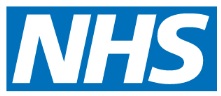 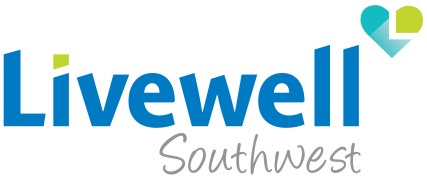 Children in CareFeedback form for Young People10 – 18 yearsWe would like to know what you think about your recent health check.Thank you for taking part in this survey.Please put a cross (X) in the box next to the most suitable answer option for each question.Q1 Where did your health check take place?Q2 About the appointment:Q3 About the care you received:Q4 Did you get the chance to speak to the Nurse on your own?Q5 Do you know how to contact the Nurse if you are worried about anything that was said during this appointment?Q6 Who filled in this questionnaire?Q7 How old are you?Q8 What is your gender?Q9 To which ethnic group would you say you belong?Your commentsQ10 Please tell us what was good about today’s appointment.Q11What would have made it better?At homeIn a clinicAt schoolYes definitelyYes, a littleNo Not sureWere you happy with the location of today’s appointment ?Were you happy with the time of today’s appointment?Did you get the option to choose where the appointment would take place?Yes definitelyYes, a littleNo Not sureDid the Nurse introduce themselves?Was the Nurse friendly?Did the Nurse explain things in a way that you could understand?Did the Nurse listen to what you had to say?Did you have the opportunity to ask the questions you wanted to?Were you able to discuss things you were worried about?Did the Nurse treat you with respect?Did you understand why you saw the Nurse today?YesNoI didn’t want toYesNoNot sureChild Foster carerBoth 10 – 12 years13 – 16 yearsOver 16 Male Female TransgenderI’d prefer not to sayWhite – British Other Mixed backgroundWhite – IrishAsian or Asian British – Indian Other White backgroundAsian or Asian British – PakistaniBlack or Black British – CaribbeanAsian or Asian British – BangladeshiBlack or Black British – African Other Asian backgroundOther Black backgroundChineseMixed – White and Black CaribbeanOther ethnic groupMixed – White and Black AfricanI do not wish to disclose my detailsIf ‘Other’ – please specifyIf ‘Other’ – please specify